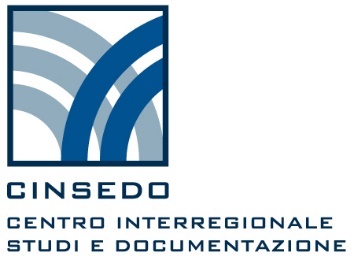 VII Ciclo di Formazione in materia europea – Programma 2019SEMINARIOSviluppo sostenibile: strumenti di governance per le Strategie regionali Venerdì 29 marzo 2019, ore 10.30 - 13.30	CINSEDO – Roma, via Parigi 11 (II piano)PRESENTAZIONELo Sviluppo sostenibile considerato in tutte le sue dimensioni - ambientale, economica, sociale –  è stato declinato dall’Agenda 2030 dell’ONU in 17 goals e 169 targets. Il raggiungimento degli obiettivi richiede l’impegno di tutti: istituzioni, società civile, imprese e cittadini.  Per quanto riguarda il livello europeo, la Commissione ha appena pubblicato il documento di riflessione “Verso un’Europa più sostenibile entro il 2030” dove, tra l’altro, è messo in evidenza il collegamento tra Sviluppo sostenibile, Governance multilivello e Better regulation. Lo strumento di coordinamento dell’attuazione dell’Agenda 2030 in Italia è la “Strategia Nazionale per lo Sviluppo Sostenibile”, approvata dal CIPE nel dicembre 2017. Con riferimento alle Regioni e alle Province autonome italiane, esse hanno un ruolo fondamentale per l’attuazione dell’Agenda. Molti degli obiettivi riguardano infatti materie di loro competenza e la Strategia nazionale prevede che esse adottino, a loro volta, una propria Strategia regionale.Il seminario è suddiviso in due sessioni: una prima sessione di tipo politico ed una seconda di natura tecnica. Esso è finalizzato alla promozione ed alla condivisione di strategie e proposte presentate da rappresentanti delle istituzioni preposte e da esperti di chiara fama internazionale. Il seminario è altresì mirato all'acquisizione di conoscenze e strumenti per strutturare l'esercizio di una governance istituzionale attiva e propositiva a supporto degli obiettivi dell’Agenda 2030 dell’ONU e in vista dell’adozione delle “Strategie Regionali di Sviluppo Sostenibile”.PROGRAMMAPrima Sessione 10.30 – 11.30Saluti di apertura Alessia Grillo - Segretario Generale della Conferenza delle Regioni e delle Province autonomeInterventiStefano Bonaccini – Presidente Conferenza delle Regioni e delle Province autonome (videomessaggio)Enrico Giovannini – Portavoce ASviS, Alleanza Italiana per lo Sviluppo SostenibileMario Antonio Scino – Capo Dipartimento per la programmazione e il coordinamento della politica economica, Presidenza del Consiglio dei MinistriPausa caffèSeconda sessione11.45 – 11.50 – Introduzione Andrea Ciaffi - Dirigente rapporti con l’Unione europea della Conferenza delle Regioni e dell’attività di ricerca del Cinsedo, coordinatore del programma di formazione 2019Cecilia Odone - Esperta diritto UE, direttore del programma di formazione 201911.50 - 12.10 – Verso un’Europa sostenibile entro il 2030: il documento di riflessione della Commissione europeaLaia Pinos Mataro, Segretariato Generale della Commissione europea, Direzione E2 - Risorse naturali, Unione dell’Energia e Sostenibilità (videoconferenza)12.10 - 12.30 – La Strategia Nazionale per lo Sviluppo SostenibileFilomena Maggino – Consigliere dell’Ufficio del Presidente del Consiglio dei Ministri in materia di Sviluppo sostenibile e qualità della vita 12.30 – 12.50 – Il contributo delle Regioni all’Agenda 2030 Cecilia Cellai – Tecnostruttura delle Regioni per il FSE, Dirigente Settore Sviluppo sostenibile e Regional Team PNR – Re.Te.PNR12.50 – 13.30 - Domande e risposte